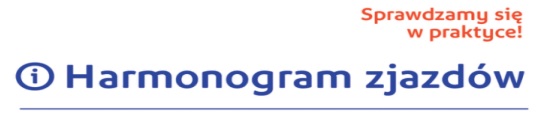 OPIEKUN MEDYCZNY SEMESTR II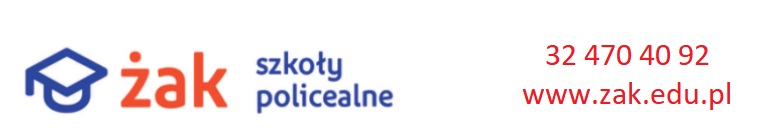 ZjazdDzień tygodniaDzień tygodniaDzień tygodniaUwagiPoniedziałekWtorekNiedziela14 września 20235 września 202310 września 2023211 września 202312 września 202317 września 2023318 września 202319 września 202324 września 2023425 września 202326 września 20231 października 202352 października 20233 października 20238 października 202369 października 202310 października 202315 października 2023716 października 202317 października 202322 października 2023823 października 202324 października 202329 października 2023930 października 202331 października 20235 listopada 20231012 listopada 2023 13 listopada 202319 listopada 20231127 listopada 202328 listopada 20233 grudnia 20231224 listopada 202325 listopada 202326 listopada 2023134 grudnia 20235 grudnia 202310 grudnia 2023 1411 grudnia 202312 grudnia 202313 grudnia 2023 (środa)13.12.2023 w środę zajęcia odbędą się zgodnie z harmonogramem z niedzieli (17.12)158 stycznia 20249 stycznia 202414 stycznia 20241615 stycznia 202416 stycznia 202421 stycznia 2024